501 Innovative Way | Zebulon, NC 27597 | NOMACO.COM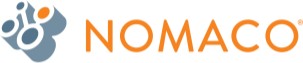 Specifying NOMAFLEX® by Nomaco, Inc.Typically placed in the following MasterFormat Specification Sections: Section 03 30 00 – CAST-IN-PLACE CONCRETE.Section 32 13 13 – CONCRETE PAVINGPART 2	PRODUCTSJOINT MATERIALSJoint Filler: Preformed Expansion Joint Filler or Slab Isolation Joint Filler with typical thickness 1/2, 3/4, or 1 inch and height equal to slab thickness. May be specified with or without a removable top section for creation of a sealant void.Materials: Provide a semi-rigid, closed-cell polypropylene foam, preformed joint filler that fully complies with ASTM D8139. NOMAFLEX® by Nomaco, Inc.Manufacturers: Nomaco, Inc., 501 Innovative Way, Zebulon, NC 27597. Phone (877) 291-1157. Fax (919) 269-7936. Website: https://www.nomaco.com/product/nomaflex/